Vážení spoluobčané,vzhledem k blížícímu se konci našeho funkčního období, kdy jsme v říjnu 2010 byli Vámi zvoleni do zastupitelstva obce, bych chtěl zhodnotit celé naše působení ve vedení naší obce.Ve volebním programu jsme si vytýčili hlavní cíle rozvoje obce, které jsme dle mého názoru beze zbytku splnili. Zmíním jen nejhlavnější, a to je dobudování splaškové kanalizace včetně domovních přípojek, dokončení Malé vodní nádrže a vybudování Víceúčelového sportovního zařízení. Ostatní investiční akce jak ukončené, tak rozpracované, jsou uvedené v přehledné tabulce. Tyto akce se nám podařilo uskutečnit bez toho, abychom si museli vzít jakýkoli dlouhodobý úvěr nebo půjčku.         Za uplynulé čtyři roky jsme nebyli pouze příjemci různých dotací, které jsou uvedené v  tabulce, ale také poskytovateli finančních příspěvků, což v tabulce není. Jedná se hlavně o příspěvek na zajištění protipožární ochrany obce Hasičskému záchrannému sboru MSK ve výši 300 000,- Kč, příspěvek na provoz Základní škole a Mateřské škole Bílov ve výši 1 846 000,- Kč, příspěvek na činnost Fotbalovému  klubu Bílov ve výši 20 000,-Kč a Římskokatolické farnosti na výměnu elektroinstalace v místním kostele 70 000,-Kč. Částky jsou sečteny za celé čtyřleté období.Jsem rád, že mohu prohlásit, že přes všechny realizované investice během celého funkčního období nebyl nikdy rozpočet obce deficitní a ani v nadcházejícím období nemáme v plánu čerpat dlouhodobý úvěr. Všechny rozpracované projekty budou financovány z dotací a finačních rezerv obce.Z připravených akcí zmíním již zajištěnou dotaci ve výši 85% nákladů na zateplení budovy mateřské školky včetně výměny oken a dveří, které bude realizováno během prázdnin v roce 2015. Dále máme vyřízeno stavební povolení na vybudování veřejného osvětlení komunikace směrem na hřbitov včetně osvětlení hřbitova. Realizace je naplánována na jaro 2015.          Vzhledem k blížícímu se termínu voleb do zastupitelstva obce bych Vás chtěl vyzvat, abyste přišli volit. A to i přesto, že se v naší obci o Vaše hlasy uchází kandidáti pouze jedné kandidátky. Dejte svůj hlas těm, kterým věříte, že odvedou co nejlepší práci v obecním zastupitelstvu, pro naši obec a budou se aktivně podílet na akcích pořádaných obcí.         Chci poděkovat všem zastupitelům, kterým v nejbližších dnech skončí mandát v zastupitelstvu obce, za jejich práci. Těm, kteří budou zvoleni, přeji mnoho úspěchů v jejich práci. Děkuji také všem občanům, kteří se aktivně podíleli na chodu obce a pomáhali na akcích pořádaných pro naše občany.         Přeji Vám všem hodně zdraví a těším se na další spolupráci.                                                                                           Fusík Zdeněk,  starosta obce  PŘEHLED NEJVĚTŠÍCH DOKONČENÝCH INVESTIČNÍCH AKCÍ A VYNALOŽENÝCH FINANČNÍCH PROSTŘEDKŮ ZA LÉTA 2011-2014ROZPRACOVANÉ AKCE ROKU 2014PŘEHLED JINÝCH OBDRŽENÝCH DOTACÍ ZA LÉTA 2011 – 2014 (k 30.9.2014)Volby do obecního zastupitelstvaVolby se uskuteční v pátek 10. října 2014 od 14:00 do 22:00 hod. a v sobotu       11. října 2014 od 8:00 do 14:00 hod. Volební místnost je v naší obci v zasedací místnosti Obecního úřadu. Voličem je občan České republiky s trvalým pobytem v obci Bílov, který alespoň druhý den voleb dosáhl věku nejméně 18 let. Hlasovací lístky obdrží občané nejpozději 3 dny před začátkem voleb, k dispozici budou volební lístky také přímo ve volební místnosti. Volič  musí při vstupu do volební místnosti prokázat svou totožnost a státní občanství ČR platným občanským průkazem nebo platným cestovním pasem ČR. Neprokáže-li volič svou totožnost a státní občanství, nebude mu hlasování umožněno. Ve volbách do zastupitelstva obce není možné volit na voličský průkaz. Každý volič hlasuje osobně. Ve volební místnosti v prostoru určeném k úpravě hlasovacích může volič buď :* udělat křížek ve čtverečku u názvu volební strany a tím dá hlas kandidátům této volební strany v pořadí, jak jsou uvedeni na hlasovacím lístku* nebo udělat křížky ve čtverečcích před jmény kandidátů – v případě naší obce          nejvýše u 7 kandiátů, které si volič vybere a dá jim tímto svůj hlasPŘEDVOLEBNÍ SETKÁNÍ S VOLIČISdružení nezávislých kandidátů zve všechny voliče na předvolební setkání, které se uskuteční ve středu 1. října 2014 v 17:00 hodin v zasedací místnosti Obecního úřadu v Bílově. Na programu je představení jednotlivých kandidátů a volebního programu tohoto sdružení. POPLATKYUpozorňujeme občany, kteří nemají dosud uhrazeny poplatky za svoz komunálního odpadu, ze psů a za stočné za rok 2013, aby tak neprodleně učinili. Obecní úřad přistoupil k vymáhání dlužných částek formou exekucí na mzdu či důchod a je v tomto směru úspěšný. Vzhledem k tomu, že samotná dlužná částka je při exekuci navýšena o poplatek za vedení exekučního řízení, tak včasným zaplacením dlužné částky se tomuto navýšení vyhnete.  Dále informujeme občany, že faktury za stočné za rok 2014 budou vystaveny a doručeny do domácností v závěru měsíce října 2014. Kontejnery  na velkoobjemový a nebezpečný odpadV sobotu 8.11.2014 v době od 12:00 do 15:00 hod. budou u bývalé hasičárny přistaveny  kontejnery na velkoobjemový odpad.Informujeme občany, že u prodejny potravin Hruška je umístěn sběrný box na použitý textil, obuv a oděvy, do kterého mohou občané odložit již nepotřebné šatstvo a obuv. Co se událo v obci od posledního vydání zpravodajeUkončení školního roku proběhlo 28.6.2014 u Kulturního domu. O zábavu se postarala agentura Tomino z Hradce nad Moravicí, která zajistila vystoupení se soutěžemi a písničkami, přijely také malířky obličejů, a to nejen těch dětských. Velké nadšení vyvolalo velké hasičské auto, které si mohly děti prohlédnout, sednout si do něj, vyzkoušet si helmy, prohlédnout si oděv hasičů a hlavně - stříkaly hadicí na terč. Turnaj v nohejbalu se uskutečnil v sobotu 5.7.2014 na víceúčelovém hřišti za účasti 5 družstev. Výhru si odneslo družstvo „Motivace“, 2. místo „Střela“,         3. místo „Hoprdoks“, 4. místo „Opilci“ a 5. místo „Pupkáči“.Zábavné odpoledne a noc uspořádal v sobotu 26.7.2014 Motobaňok v areálu Kulturního domu. Vše začalo vyjížďkou motorek, proběhl také orientační závod o bečku piva a další soutěže. Odpoledne pokračovalo až do ranních hodin rockovou taneční zábavou.Krmášové posezení uspořádalo Myslivecké sdružení ve spolupráci s Obcí Bílov v sobotu 9.8.2014 v areálu Kulturního domu. Připraven byl bohatý program nejen pro děti, ale i pro dospělé, jako např. lukostřelba, střelba ze vzduchovky, oblíbené malování na obličej, kolotoč, skluzavka a jiné atrakce, které byly pro všechny děti zdarma. Nebývalý zájem byl také o specialitu – kančí guláš. Běh na rozhlednuV pátek 3.10.2014 v 16:00 hodin se uskuteční běh na rozhlednu, zveme všechny zájemce o tuto netradiční sportovní akci. Závodit se bude o ceny v kategoriích děti, ženy a muži.Rybí hodyuspořádá Občanské sdružení rybářů v sobotu 18.10.2014 od 20:00 hodin v sále Kulturního domu v Bílově. Vstupné s večeří a místenkou 200,- Kč. Předprodej vstupenek bude zahájen 14 dní před konáním akce a bude probíhat vždy v pondělí a ve středu od 15:00 do 17:00 hodin na Obecním úřadě. Hraje hudba LT z Příbora, zajištěna je bohatá tombola, rybí speciality a jiné občerstvení.Pro loňský velký úspěch uspořádá Obec Bílov i letos zájezd do vinného sklepa na jižní Moravu, a to v pátek 24.10.2014. Závazné přihlášky na zájezd budou přijímány na Obecním úřadě do čtvrtku 23.10.2014 zároveň s poplatkem ve výši 200,- Kč (zahrnuje ochutnávku vín). Dopravu autobusem a drobné pohoštění ve sklípku hradí Obec. Předpokládaný odjezd v 16:00 hod. od Obecního úřadu, návrat v nočních hodinách. V úterý 28.10.2014 (státní svátek) proběhne od 14:30 hod. v Kulturním domě v Bílově vítání nových občánků Bílova. Na tento slavnostní akt budou pozváni rodiče těchto dětí :Jan Trubianský, Antonio Bischof, Lukáš Balog, Eliška Ovesná, Ondřej Juřica, Štěpán Richter, Martin Pulko, Jáchym Kuděla, Adam ŠelongSetkání jubilantůV úterý 28.10.2014 (státní svátek) v 15:30 hod. proběhne v Kulturním domě v Bílově setkání s jubilanty, kteří v letošním roce slavili či slaví „kulaté“ životní jubileum. Pro jubilanty bude připraven kulturní program a občerstvení. Pozváni budou tito jubilanti : 65 let – Valčuhová Miloslava, Kořenková Danuše, Gregor Miloslav, Bartek                 Antonín, Jendrýsek Zdeněk, Szkandera Pavel70 let -  Štefek Petr, Došová Gabriela, Nyklová Hana, Kawuloková Antonie75 let -  Kratochvílová Štefania, Fusíková Olga80 let -  Sekulová Helena, Rajdová Marie, Svačinová Danuta, Černá Monika,               Biegon Stanislav       85 let – Kozlíková Anna Pravděpodobně v průběhu  listopadu proběhne již v nové sportovní hale v Bílově tenisový turnaj ve čtyřhře. Termín bude upřesněn.se  uskuteční v sobotu 22.11.2014 od 20:00 hod. v sále Kulturního domu v Bílově. Předprodej vstupenek bude probíhat u p. Szkandery, hudba ORCHESTRA PÁRTY z Třince. Myslivecké sdružení připravuje bohatou tombolu, zvěřinovou kuchyni a občerstvení.Již tradiční „Výroba adventních věnců spojená s ochutnávkou vánočního punče“ proběhne v sobotu 29.11.2014 od 15:00 hod. v Kulturním domě. Zveme všechny zájemce, aby si přišli vyrobit předvánoční výzdobu do svého domu. V sobotu 6.12.2014 proběhne v Kulturním domě od 16:00 hod. mikulášská nadílka. Mikuláš s čerty a andělem budou mít připraveny dárečky pro všechny místní děti ve věku do 10 let. Pobavit se mohou přijít malí i velcí. Také letos Obec Bílov uspořádá v předvánočním období již tradiční adventní koncert v místním kostele. Přesný termín bude včas oznámen.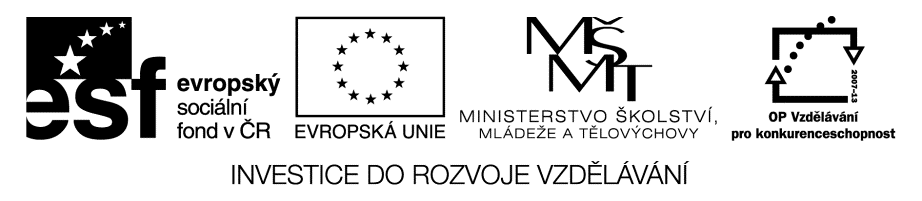 Bezplatné vzdělávací kurzy pro občanyProjekt Klíčové vzdělávání na venkově přináší vzdělávací kurzy pro všechny obyvatele obcí do 2000 obyvatel. Chcete si rozšířit své obzory a získat spoustu užitečných informací a znalostí užitečných v běžném životě? Pak si vyberte kurz, který Vás nejvíce zajímá, zúčastněte se a získejte certifikát.Kurz spotřebitelské gramotnostiKurz základních počítačových dovedností Kurz právního vzděláváníKurz finanční gramotnostiKurzy budou probíhat od podzimu roku 2014 ve Vaší obci. Termíny i přesný čas konání budou vždy přizpůsobeny potřebám účastníků. Do projektu se může zapojit ekonomicky aktivní obyvatelstvo, tj. zaměstnaní ale i nezaměstnaní registrováni na ÚP, OSVČ, pracující důchodci a pracující studenti. Neváhejte se přihlásit do projektu, místa jsou omezená. Příjem přihlášek bude probíhat do konce října na Obecním úřadě v Bílově.Účast v kurzech je zcela zdarma Občerstvení zajištěnoPo bližší informace nás kontaktujte na telefonním čísle 777 977 338, nebo na e-mailové adrese: projektvenkov@sosfm.cza také na Obecním úřadě v Bílově.Klíčové vzdělávání na venkověCZ.1.07/3.1.00/50.0165Tento projekt je financován z prostředků ESF prostřednictvím OP VKFK Bílov zahájil letní přípravu účastí na turnajích v Kujavách a Lukavci.                  V Kujavách jsme skončili na 3.místě a v Lukavci, kde nás nikdo neporazil, jsme turnaj vyhráli. Následovalo pohárové utkání s Fulnekem, Fulnek se s námi na výhru natrápil a vyhrál rozdílem jedné branky 2:1. Pak už následovaly zápasy v novém ročníku soutěže a výhra 2:0 v Jakubčovicích, prohra 3:4 ve Stachovicích, 1:2 prohra po penaltovém rozstřelu v Mankovicích, prohra v Kujavách 3:5 a výhra v Olbramicích 6:1. Účastnili jsme se také turnaje v Praze, na který jelo 12 týmů z celkových 136. Tam jsme obsadili sedmé místo. Tímto děkujeme Lukáši Bartkovi za 170 vysloužilých mobilů, bez něj by jsme se na turnaj nedostali. Podařilo se nám přivést kvalitního trenéra, je jím pan Darda Jan, trénoval v FC Bílovec a je to zkušený trenér. Asistenta mu dělá pan Žižka Evžen.Dne 5.10.2014 v neděli, proběhne od 15:00 hod na obecním úřadě zápis dětí do fotbalové přípravky - rodiče a hlavně děti, které mají zájem hrát fotbal a sportovat, rádi přivítáme, týká se to dětí ročníků 2005 a mladší. Hrát soutěž budou od léta 2015, kluci i holky dohromady.Veškeré informace ohledně registračních průkazů, členství ve FAČR atd. vám rádi sdělíme na místě.příští zápasy:  								za FK Bílov Michal PolákTopení a komínyNastává podzim a s ním přichází i nová topná sezóna. Každý majitel komína by měl dbát na to, aby nerozšířil smutnou statistiku požárů zapříčiněných špatnou údržbou spotřebičů paliv a komínových těles, a to zabezpečením pravidelných revizí, kontrol a čištění spalinových cest.Kdy a v jakých lhůtách se tedy revize, kontroly a čištění spalinových cest musí provádět a kdo je může provádět? O tom jasně hovoří nařízení vlády č. 91/2010 Sb., o podmínkách požární bezpečnosti při provozu komínů, kouřovodů a spotřebičů paliv. Revize spalinové cesty se provádí:před jejím uvedením do provozu,při každé stavební úpravě komína,při změně druhu paliva připojeného spotřebiče,před výměnou nebo novou instalací spotřebiče,po komínovém požáru,při vzniku trhlin ve spalinové cestě, popř. při podezření na trhlinu ve spalinové cestě.Revizi spalinových cest může provádět držitel živnostenského oprávnění v oboru kominictví, který je zároveň:revizním technikem komínůspecialistou bezpečnosti práce-revizním technikem komínových systémů, neborevizním technikem spalinových cest.Kontrolou spalinové cesty se rozumí posouzení bezpečného umístění hořlavých stavebních konstrukcí, materiálů a předmětů, posouzení komína, zejména z hlediska jeho požární bezpečnosti a provozuschopnosti, posouzení, zda je zajištěn volný a bezpečný přístup ke komínu, k jeho vymetacím, čistícím a kontrolním místům a posouzení zajištění požární bezpečnosti stavby, zvláště při prostupu spalinové cesty vodorovnými a svislými stavebními konstrukcemi, půdním prostorem nebo střechou a vývodů spalin obvodovou stěnou. Kontrolu spalinové cesty provádí odborně způsobilá osoba, kterou je držitel živnostenského oprávnění v oboru kominictví. Čištěním spalinové cesty se rozumí čistící práce, zejména se zaměřením na odstraňování pevných usazenin ve spalinové cestě a na lapači jisker a na vybírání pevných znečisťujících částí nahromaděných v neúčinné výšce komínového průchodu nebo kondenzátů ze spalinové cesty. Čištění spalinové cesty provádí odborně způsobilá osoba, kterou je držitel živnostenského oprávnění v oboru kominictví. Čištění spalinové cesty sloužící pro odtah spalin od spotřebiče na pevná paliva o jmenovitém výkonu do 50 kW včetně je možné provádět svépomocí. V případě vzniku požáru sazí v komíně jednejte v klidu, s rozvahou a bez paniky. Ihned volejte hasiče na tísňovou linku 150, případně 112. Požár v komíně nikdy nehaste vodou. Komín by mohl popraskat nebo by dokonce mohlo dojít k výbuchu. Do příjezdu hasičů je možné zkusit hasit plameny vhazováním suchého písku vymetacími dvířky nebo ze střechy do komína. Místo písku lze použít i hasicí přístroj sněhový nebo práškový. Pokud je to možné, omezte přístup vzduchu do komína (např. uzavřením vzduchové klapky u kotle, odstraněním kouřovodu a utěsněním sopouchu třeba i starými montérkami). Hasební práce však provádějte pouze v případě, že nemůže dojít k ohrožení zdraví nebo života zasahující osoby.Závěrem bychom rádi připomněli pár základních zásad při užívání tepelných spotřebičů. Vždy je nutné dodržovat návod výrobce ke konkrétnímu spotřebiči. Spalovat lze pouze takové palivo, pro které je konkrétní spotřebič určen. Při užívání spotřebičů na tuhá paliva používejte suché palivo, zabrání se tím nedokonalému spalování a vzniku nadměrných usazenin ve spalinové cestě.Samozřejmostí by mělo být dodržování bezpečné vzdálenosti od tepelných spotřebičů. Bezpečnou vzdálenost je nutné rovněž dodržovat při ukládání hořlavých látek u komínového tělesa např. při ukládání hořlavých látek na půdách. V tomto případě se obecně považuje za bezpečné umístění hořlavých látek ve vzdálenosti nejméně 1 m od vnějšího povrchu komínového tělesa.			          nprap. Dagmar Benešová HZS Moravskoslezského kraje-------------------------------------------------------------------------------------------------------------------------„List obce“ – Zpravodaj Obecního úřadu v Bílově, vydává Obec Bílov, 74301  Bílov č.5, IČ 48430749,  e-mail: obec@bilov.cz. Vychází 4x ročně, toto číslo vyšlo 30.9.2014 v nákladu 220 výtisků. Evidenční číslo přidělené MK ČR E 17773. Neprodejné. Příspěvky nejsou vydavatelem upravovány. Název akceCelk.hodnotaDotacetj. %Vlast. financeVODOVOD ŘADOVKY369 484,8100369 481,81MALÁ VODNÍ NÁDRŽ7 303 541,285 892 642,0090 %1 410 899,28KANALIZACE A ČOV42 223 604,5735 824 193,0090 %6 399 411,57MATERIÁL NA PŘÍPOJKY548 805,0000548 805,00STROJE A TECHNIKA580 487,0000580 487,00C E L K E M51 025 922,6641 716 835,00---9 309 083,95Název akceCelk.hodnotaDotaceTj. %Vlast.financeVÍCEÚČELOVÉ SPORTOVNÍZAŘÍZENÍcca 11 059 000,00 00cca 11 059 000,00 Účel dotaceRokPoskytovatelKčZalesnění, prořezávky2011Krajský úřad302 880,00Zalesnění, prořezávky2012Krajský úřad336 600,00Dělníci na VPP2011Úřad práce606 427,00Dělníci na VPP2012Úřad práce462 444,00Dělníci na VPP2013Úřad práce1 144 910,00Dělníci na VPP2014Úřad práce1 158 528,001.Sokol Kujavy5410016:8142. Rozkvět Heřmanice5310113:5113.Slavia Stachovice5310115:8114.Družstevník Děrné5301116:7105. FK Bílov5201215:1176. Družstevník Bravinné4200211:1267. FK Tísek B410129:1348. Sokol Olbramice510138:1449.Tatran Mankovice502034:14410Tatran Jakubčovice B500144:191Tísek B – Bílov28.9.2014od 16:00 hod.Heřmanice – Bílov4.10.2014od 15:30 hod.Bravinné – Bílov12.10.2014od 15:00 hod.Děrné – Bílov19.10.2014od 15:00 hod.